Entry Form – Unframed Prints 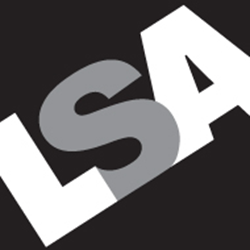 Leicester Society of Artists Annual Exhibition 2018
8 November – 9 December
New Walk Museum & Art Gallery 53 New Walk, Leicester LE1 7EAPlease complete this Entry Form for unframed prints to be offered for sale in the museum shop and return by 5pm on Monday 15 October 2018  by email to Bob Morley: exhibitions@leicestersocietyofartists.co.uk 
Or send by post to:  LSA Exhibitions Manager, 11 Beresford Drive, Stoneygate, Leicester LE2 3LB.There is a separate ‘Entry Form - 2D Work’ for framed prints to be displayed in the exhibition 
There is a separate ‘Entry Form - 3D Work’ (to be returned by the earlier date of Monday 1st October 2018)*Selling Price includes Commission & VATNOTE: Entry Forms received after 5pm on Monday 15 October 2018 are not guaranteed space in the museum shopName – as it should appear in the catalogueName – as it should appear in the catalogueName – as it should appear in the catalogueTelephone/MobileEmail addressunframed mounted editions of prints for shopPlease ensure that the titles and numbers on this Entry Form match the labels that attach to your workunframed mounted editions of prints for shopPlease ensure that the titles and numbers on this Entry Form match the labels that attach to your workunframed mounted editions of prints for shopPlease ensure that the titles and numbers on this Entry Form match the labels that attach to your workunframed mounted editions of prints for shopPlease ensure that the titles and numbers on this Entry Form match the labels that attach to your workunframed mounted editions of prints for shopPlease ensure that the titles and numbers on this Entry Form match the labels that attach to your workTitleMediaSelling Price *HOW MANY?1£2£3£